1. Найди три скульптуры по сказке Пушкина «Сказка о Рыбаке и рыбке». Рассмотри их. Какого сказочного героя художник здесь не изобразил? Вычеркни правильный ответ:- золотая рыбка;- cтарик;- серый волк;- старуха.2.  Автор сказки – Александр Сергеевич Пушкин так рассказывает о главных героях: «Старик ловил неводом рыбу, Старуха пряла свою пряжу». Рассмотри скульптуры старика и старухи.Найди невод старика и прялку старухи. Покажи стрелочками на картинках.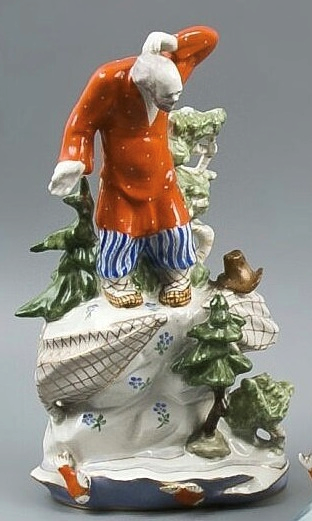 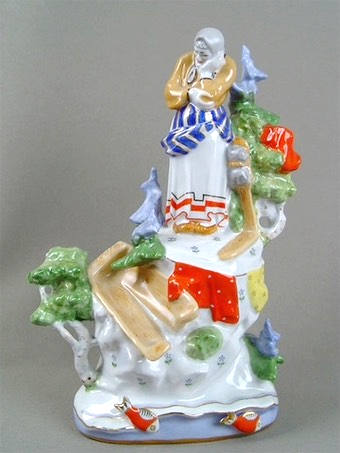 3. Художник изобразил у ног старухи разбитое корыто. В каком настроении старуха? Обведи подходящий смайлик.😊  😐  ☹4. Разгадай в этом запутанном слове качество характера старухи, которое не принесло ей счастья: С Т О Ж Н А Д Ь Запиши буквы в правильном порядке в клеточки5.  Рассмотри скульптуру старика. Что сейчас чувствует этот герой сказки? Чтобы выполнить это задание, прими позу этого сказочного героя: ноги повернуты носками внутрь, он почёсывает затылок, удивленно смотрит, отвёл руку в сторону…Подчеркни верные ответы:- хитрый;- простодушный;- гордый;- растерянный;- радостный;- сердитый.6. В этой витрине живут герои сказки А. С. Пушкина «Сказка о золотом петушке». Рассмотри фигуры. Сколько здесь фигурок царя Дадона? Напиши здесь: _2_Сколько здесь фигурок Звездочётов? Напиши здесь: _2_7. Кто предупреждал царя Дадона о нападении врагов?    Вставь пропущенное слово: «Посади ты эту птицу, –
Молвил он царю, – на спицу; _ _ _ _ _ _ _ мой золотой (петушок)
Будет верный сторож твой…»            8. Сколько изображений Золотого петушка есть в этой витрине?Посчитай и напиши здесь: ______ (в руках у звездочета, на шпиле и на декоративном блюде)9. Соедини линиями героев «Сказки о золотом петушке». 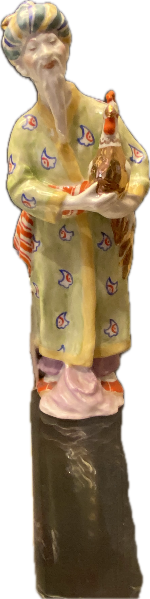 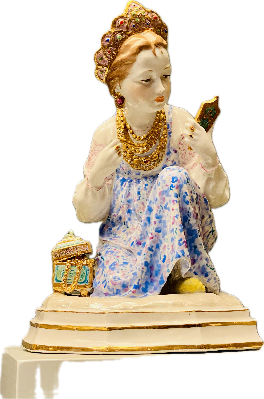 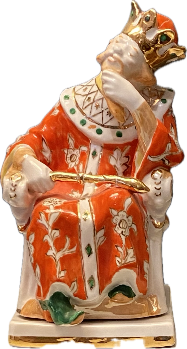 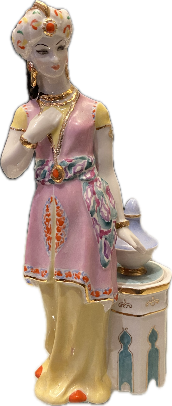 10. Найди скульптуру по описанию:Из какой сказки эти герои? Поставь галочку перед правильным ответом:- «Сказка о золотом петушке»;- «Сказка о Спящей царевне и семи богатырях»;- «Сказка о Коньке-Горбунке».11. Конёк-Горбунок помог Ивану поймать Жар-птицу.Нарисуй жар-птицу, изображенную на чашке, здесь:1. «Молодые, вороные, Вьются гривы золотые,В мелки кольца завитой, Хвост струится золотой…» 2. «Ростом только в три вершка, На спине с двумя горбами
Да с аршинными ушами…» Найди в этом зале чашки и чайник с изображением сказочных птиц. Подсказка: предметы небольшие, тёмно-синего цвета, а птицы – золотые. 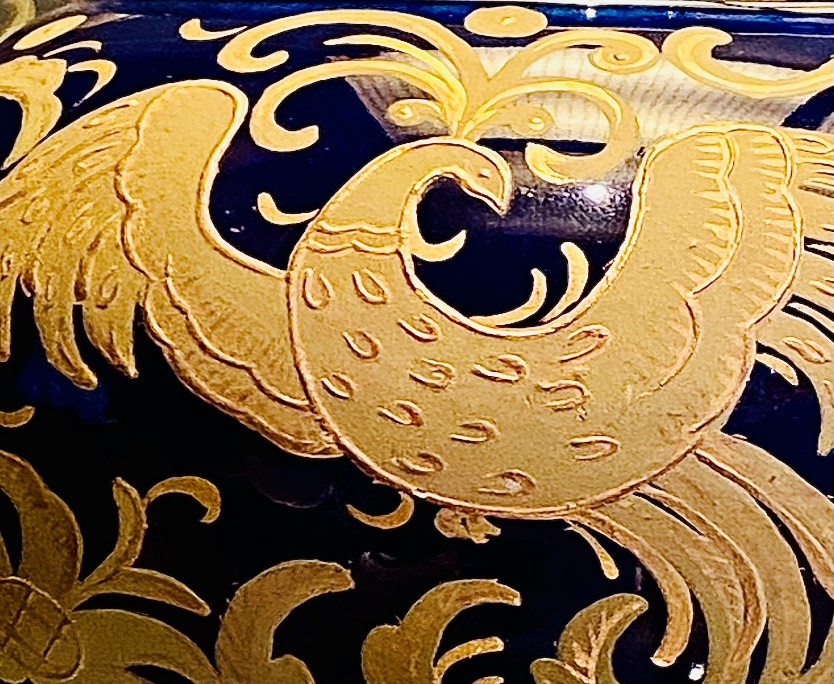 